НАКАЗ29.05.2020												№ 34Про виконання Навчального плану і освітніх  програму 2019/2020 навчальному роціВивчення питання щодо  виконання освітніх програм, календарно–тематичних планів, графіків тематичних, практичних, лабораторних та  контрольних робіт з навчальних предметів вчителями 1-11-х класів у 2019/2020 навчальному році показало, що викладання предметів інваріантної складової здійснюється за Типовими освітніми  програмами, рекомендованими Міністерством освіти і науки України, за навчальним планом, на виконання ст. 53 Конституції України, Законів України «Про освіту», «Про загальну середню освіту», «Про забезпечення санітарного та епідемічного благополуччя населення», Державного стандарту початкової освіти, Державного стандарту початкової загальної освіти, Державного стандарту базової і повної загальної середньої освіти, Державних санітарних правил і норм влаштування, утримання загальноосвітніх навчальних закладів та організації навчально-виховного процесу (ДСанПіН 5.5.2.008-01), власного Статуту.	Мова навчання – російська (2-11 класи), українська мова (1 клас).У 2019/2020 навчальному році у ХЗОШ №120 функціонувало 11 класів. Кількість учнів за мережею – 304 учні.Ураховуючи освітні запити учнів, побажання батьків, фахову підготовку педагогічних кадрів, матеріальну базу кабінетів, у 10-А та 11-А класах навчання організовується за філологічним напрямом української філології профілем.	Навчальний план ХЗОШ № 120 на 2019/2020 навчальний рік складено на основі Освітньої програми Харківської загальноосвітньої школи І-ІІІ ступенів №120 Харківської міської ради Харківської області, відповідно до Типових освітніх програм загальноосвітніх закладів середньої освіти: - для 1-2-х класів – за Типовою освітньою програмою закладів загальної середньої освіти для 1-2 класів розробленою під керівництвом                   О.Я.Савченко, затвердженою наказом Міністерства освіти і науки України  від 21.03.2018 № 268 – додаток 1, 2; - для 3-4-х класів - за Типовою освітньою програмою  закладів загальної середньої освіти І ступеня, затвердженою наказом Міністерства освіти і науки України  від 20.04.2018 № 407 (таблиця 3) – додаток 3;  для 5-9-х класів - за Типовою освітньою програмою закладів загальної середньої освіти ІІ ступеня, затвердженою наказом Міністерства освіти і науки України  від 20.04.2018 № 405 (таблиця 2) – додаток 4; для 10-11-х класів - за Типовою освітньою програмою закладів загальної середньої освіти ІІІ ступеня, затвердженою наказом Міністерства освіти і науки України  від 20.04.2018 № 408 (таблиця 2,3) – додаток 5.Вивчення стану планування роботи щодо виконання навчальних планів і програм показало, що у  наявності та оформлені відповідно до нормативних вимог: - календарні плани роботи вчителів-предметників (погоджені на засіданнях шкільних методичних об’єднань, схвалені адміністрацією закладу); - плани-графіки проведення контрольних робіт, тематичних атестацій, практичних, лабораторних робіт, відповідають їх календарному плануванню;	- Навчальний план і освітні програми в усіх класах виконано в повному обсязі за змістом (розбіжність в кількості годин складає 1-8 години у зв’язку з додатковими канікулами для 1-х класів (з 17.02.2020 по 23.02.2020); святковими днями (14.10.2019, 25.02.2020, 08.03.2020, 19-20.04.2020, 01.05.2020, 11.05.2020) та перенесенням робочих днів, а також через  запровадженням карантину з метою запобігання поширенню коронавірусу COVID-19 з 13.03.2020 по 29.05.2020. Виконання   освітніх програм в період карантину було забезпечено шляхом організації освітнього процесу із використанням технологій дистанційного навчання на освітній платформі Google Classroom у формі онлайн-навчання. З метою охоплення навчанням всіх учнів, було налагоджено спілкування через додаток -месенджер Viber, який дозволив відправляти повідомлення, здійснювати відео - і голосові VоP-дзвінки. 	Після послаблення карантину, педагоги заповнили журнали відповідно до календарно-тематичного планування та помітили на сторінці "Зміст уроку" форми роботи (он-лайн консультація, відеоконференція). Аналіз якості виконання навчальних програм показав, що контроль навчальних досягнень учнів проводився за загальношкільним графіком контрольних робіт у 1-11-х класах, що не допустило перевантаження школярів: відповідно до санітарно-гігієнічних вимог у класах не проводилось більше 1-ї контрольної на день і не більше 2-х контрольних на тиждень. Графік проведення контрольних робіт дотримано, про що свідчать записи на сторінках класних журналів. Через хворобу вчителя, курсове підвищення кваліфікації розбіжності у кількості навчальних годин немає: ці уроки були замінені іншими вчителями відповідної кваліфікації ( в період з 02.09.2020 по 12.03.2020 ).Вчителі,які були у відпустці під час карантину, виконали освітні програми за рахунок ущільнення.Практична частина всіх навчальних програм виконана повністю. Перевірка виявила, що вчителі здійснюють своєчасний контроль за рівнем компетентностей учнів шляхом усного опитування, тестування, проведення контрольних, самостійних, практичних та лабораторних робіт, тематичного оцінювання, систематичної перевірки ведення зошитів, проведення аналізу контрольних робіт. Під час відвідування уроків обов’язково зверталась увага на відповідність теми уроку календарному плану вчителя, на планування вчителем матеріалу і його відображення на уроці. Послідовність проходження навчального матеріалу, дотримання кількості письмових робіт притаманні роботі більшості вчителів. Особливо це просліджувалось у таких учителів: Бикова Н.А., Петушкова Н.В (математика), Стегура І.І., Кікоть О.А., Черкашина В.В. (українська мова і читання), Бикова Н.А., Майченко О.Ю, (фізика і хімія, біологія), Бакшеєва О.А. (російська мова та література) Астаніна А.В., СавченкоС.А., Дядик А.С., Мірошниченко О.В. (українська мова та література)  Колісник І.А., Малишева Т.О. (географія), Скорик Є.В. (історія України) у яких склалася система роботи, яка сприяє результативній діяльності учнів.Тематичне оцінювання з усіх предметів проведено відповідно до вимог програми. Програмовий матеріал з усіх предметів інваріантної складової Навчального плану учні школи засвоїли на середньому, високому і достатньому  рівні.Моніторинг навчальних досягнень учнів, проведений на кінець навчального року (за даними річного оцінювання), виявив, що з усіх предметів серед учнів 2-11-х класів 187 учнів (62%) мають високий та достатній рівень знань. Найкращі показники в навчанні протягом  навчального  року  мали учні  5-А, 8-А, 10-А класу. Простежується тенденція щодо зростання кількості учнів  з достатнім рівнем навчальних досягнень, тому в наступному навчальному році необхідно звернути увагу на роботу з учнями, які мають середній рівень знань, розвивати їх потенціал.Виходячи із вищезазначеного,НАКАЗУЮ:     1. Вчителям-предметникам:1.1. Спланувати та погодити календарно-тематичні плани, плани індивідуальних, факультативних занять, гуртків із заступниками директора   Дядик А.С., Савченко С.А.										До 01.09.20201.2. Неухильно дотримуватися змісту навчальних програм та їх вимог до виконання практичних, лабораторних, контрольних робіт і тематичного оцінювання.									Упродовж 2020/2021 н.р.2. Керівникам шкільних методичних об’єднань на чергових засіданнях додатково опрацювати нормативні документи щодо оформлення в класних журналах записів поточного, тематичного, семестрового та річного оцінювання навчальних досягнень учнів.3. Контроль за виконанням даного наказу покласти на заступника директора  Савченко С.А.Директор школи						І.А. КолісникЗ наказом ознайомленіСавченко С.А.							Скорик  Є.В.							Майченко О.Ю.Черкашина В.В.							Петушкова Н.В.Кікоть О.А.					                        Шерстова К.І.Кнігніцька Ю.В..						Стегура І.І.Попій С.В. 							Бикова Н.А.	Малишева Т.О.				                                    Майорова П.Р.Бакшеєва О.А.							Мірошниченко О.В.			Дядик А.С.							Алексєєва Н.В.			Астаніна  А.В.							Судаков Д.О.Міщенко Н.О.							Федюк Н.П.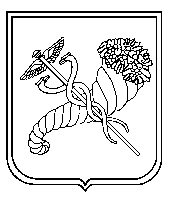 тел. (057) 725-13-62, 725-13-63  e-mail:kh.znz-120@ukr.net  Код ЄДРПОУ 24343242тел. (057) 725-13-62, 725-13-63  e-mail:kh.znz-120@ukr.net  Код ЄДРПОУ 24343242тел. (057) 725-13-62, 725-13-63  e-mail:kh.znz-120@ukr.net  Код ЄДРПОУ 24343242